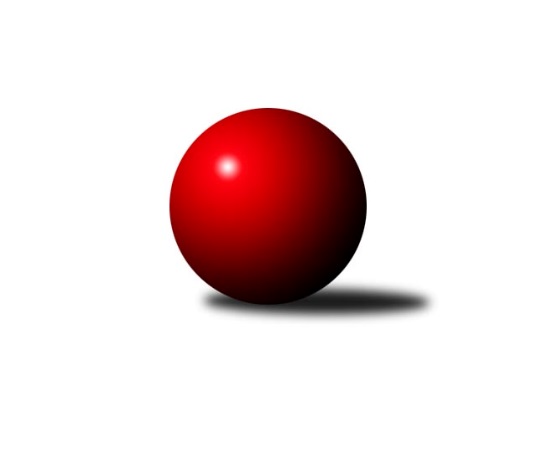 Č.14Ročník 2023/2024	12.6.2024 Zlínská krajská soutěž 2023/2024Statistika 14. kolaTabulka družstev:		družstvo	záp	výh	rem	proh	skore	sety	průměr	body	plné	dorážka	chyby	1.	TJ Sokol Luhačovice B	14	11	0	3	57.0 : 27.0 	(75.0 : 37.0)	1647	22	1160	487	26.5	2.	TJ Bojkovice Krons B	14	9	2	3	53.0 : 31.0 	(61.0 : 51.0)	1637	20	1164	473	33.4	3.	TJ Zubří B	14	9	0	5	50.0 : 34.0 	(70.5 : 41.5)	1634	18	1143	491	36.5	4.	KK Camo Slavičín B	14	8	1	5	49.0 : 35.0 	(64.5 : 47.5)	1645	17	1157	488	40.2	5.	TJ Spartak Hluk	14	8	0	6	47.0 : 37.0 	(59.5 : 52.5)	1623	16	1148	475	41.1	6.	VKK Vsetín C	13	7	1	5	45.0 : 33.0 	(53.5 : 50.5)	1656	15	1175	481	38.1	7.	TJ Chropyně	14	5	2	7	37.5 : 46.5 	(50.0 : 62.0)	1566	12	1117	449	43.7	8.	TJ Bojkovice Krons C	14	5	1	8	34.0 : 50.0 	(49.0 : 63.0)	1576	11	1122	454	44.2	9.	TJ Zubří C	14	4	2	8	36.0 : 48.0 	(45.5 : 66.5)	1559	10	1114	445	46.9	10.	TJ Sokol Machová C	14	4	2	8	32.5 : 51.5 	(46.0 : 66.0)	1552	10	1109	443	45.6	11.	SC Bylnice B	13	4	1	8	30.0 : 48.0 	(43.0 : 61.0)	1585	9	1139	446	42.8	12.	KC Zlín D	14	2	2	10	27.0 : 57.0 	(46.5 : 65.5)	1480	6	1075	405	54.4Tabulka doma:		družstvo	záp	výh	rem	proh	skore	sety	průměr	body	maximum	minimum	1.	TJ Spartak Hluk	8	7	0	1	37.0 : 11.0 	(40.0 : 24.0)	1533	14	1621	1458	2.	TJ Sokol Luhačovice B	8	7	0	1	36.0 : 12.0 	(47.5 : 16.5)	1771	14	1873	1680	3.	TJ Bojkovice Krons B	7	6	1	0	34.0 : 8.0 	(38.0 : 18.0)	1785	13	1867	1721	4.	TJ Zubří B	7	6	0	1	31.0 : 11.0 	(41.0 : 15.0)	1647	12	1715	1588	5.	VKK Vsetín C	8	5	0	3	30.0 : 18.0 	(36.0 : 28.0)	1671	10	1772	1593	6.	KK Camo Slavičín B	5	4	0	1	21.0 : 9.0 	(27.5 : 12.5)	1691	8	1787	1605	7.	TJ Chropyně	6	3	1	2	21.5 : 14.5 	(27.0 : 21.0)	1608	7	1657	1550	8.	TJ Bojkovice Krons C	6	3	1	2	21.0 : 15.0 	(23.0 : 25.0)	1679	7	1793	1577	9.	TJ Sokol Machová C	7	3	0	4	19.0 : 23.0 	(24.0 : 32.0)	1560	6	1634	1462	10.	TJ Zubří C	7	2	2	3	19.0 : 23.0 	(22.5 : 33.5)	1556	6	1731	1483	11.	KC Zlín D	8	2	2	4	21.0 : 27.0 	(29.5 : 34.5)	1519	6	1569	1436	12.	SC Bylnice B	6	1	0	5	12.0 : 24.0 	(19.0 : 29.0)	1643	2	1700	1606Tabulka venku:		družstvo	záp	výh	rem	proh	skore	sety	průměr	body	maximum	minimum	1.	KK Camo Slavičín B	9	4	1	4	28.0 : 26.0 	(37.0 : 35.0)	1638	9	1808	1496	2.	TJ Sokol Luhačovice B	6	4	0	2	21.0 : 15.0 	(27.5 : 20.5)	1623	8	1743	1499	3.	TJ Bojkovice Krons B	7	3	1	3	19.0 : 23.0 	(23.0 : 33.0)	1628	7	1713	1504	4.	SC Bylnice B	7	3	1	3	18.0 : 24.0 	(24.0 : 32.0)	1589	7	1694	1448	5.	TJ Zubří B	7	3	0	4	19.0 : 23.0 	(29.5 : 26.5)	1627	6	1725	1531	6.	VKK Vsetín C	5	2	1	2	15.0 : 15.0 	(17.5 : 22.5)	1653	5	1725	1544	7.	TJ Chropyně	8	2	1	5	16.0 : 32.0 	(23.0 : 41.0)	1560	5	1681	1469	8.	TJ Zubří C	7	2	0	5	17.0 : 25.0 	(23.0 : 33.0)	1562	4	1678	1422	9.	TJ Sokol Machová C	7	1	2	4	13.5 : 28.5 	(22.0 : 34.0)	1550	4	1667	1444	10.	TJ Bojkovice Krons C	8	2	0	6	13.0 : 35.0 	(26.0 : 38.0)	1569	4	1702	1411	11.	TJ Spartak Hluk	6	1	0	5	10.0 : 26.0 	(19.5 : 28.5)	1638	2	1710	1526	12.	KC Zlín D	6	0	0	6	6.0 : 30.0 	(17.0 : 31.0)	1472	0	1552	1256Tabulka podzimní části:		družstvo	záp	výh	rem	proh	skore	sety	průměr	body	doma	venku	1.	TJ Sokol Luhačovice B	11	9	0	2	45.0 : 21.0 	(61.0 : 27.0)	1678	18 	6 	0 	1 	3 	0 	1	2.	TJ Bojkovice Krons B	11	8	1	2	44.0 : 22.0 	(51.5 : 36.5)	1631	17 	5 	0 	0 	3 	1 	2	3.	KK Camo Slavičín B	11	7	0	4	39.0 : 27.0 	(51.0 : 37.0)	1654	14 	4 	0 	0 	3 	0 	4	4.	VKK Vsetín C	11	6	1	4	39.0 : 27.0 	(46.0 : 42.0)	1657	13 	4 	0 	2 	2 	1 	2	5.	TJ Zubří B	11	6	0	5	35.0 : 31.0 	(51.5 : 36.5)	1637	12 	4 	0 	1 	2 	0 	4	6.	TJ Spartak Hluk	11	5	0	6	33.0 : 33.0 	(45.0 : 43.0)	1609	10 	5 	0 	1 	0 	0 	5	7.	TJ Chropyně	11	4	2	5	29.5 : 36.5 	(41.0 : 47.0)	1578	10 	2 	1 	2 	2 	1 	3	8.	TJ Sokol Machová C	11	4	2	5	28.5 : 37.5 	(37.0 : 51.0)	1573	10 	3 	0 	2 	1 	2 	3	9.	TJ Bojkovice Krons C	11	4	1	6	29.0 : 37.0 	(40.0 : 48.0)	1576	9 	2 	1 	2 	2 	0 	4	10.	TJ Zubří C	11	3	2	6	30.0 : 36.0 	(37.5 : 50.5)	1590	8 	2 	2 	2 	1 	0 	4	11.	SC Bylnice B	11	3	1	7	25.0 : 41.0 	(35.0 : 53.0)	1580	7 	1 	0 	5 	2 	1 	2	12.	KC Zlín D	11	1	2	8	19.0 : 47.0 	(31.5 : 56.5)	1480	4 	1 	2 	3 	0 	0 	5Tabulka jarní části:		družstvo	záp	výh	rem	proh	skore	sety	průměr	body	doma	venku	1.	TJ Zubří B	3	3	0	0	15.0 : 3.0 	(19.0 : 5.0)	1603	6 	2 	0 	0 	1 	0 	0 	2.	TJ Spartak Hluk	3	3	0	0	14.0 : 4.0 	(14.5 : 9.5)	1625	6 	2 	0 	0 	1 	0 	0 	3.	TJ Sokol Luhačovice B	3	2	0	1	12.0 : 6.0 	(14.0 : 10.0)	1649	4 	1 	0 	0 	1 	0 	1 	4.	KK Camo Slavičín B	3	1	1	1	10.0 : 8.0 	(13.5 : 10.5)	1670	3 	0 	0 	1 	1 	1 	0 	5.	TJ Bojkovice Krons B	3	1	1	1	9.0 : 9.0 	(9.5 : 14.5)	1724	3 	1 	1 	0 	0 	0 	1 	6.	VKK Vsetín C	2	1	0	1	6.0 : 6.0 	(7.5 : 8.5)	1663	2 	1 	0 	1 	0 	0 	0 	7.	SC Bylnice B	2	1	0	1	5.0 : 7.0 	(8.0 : 8.0)	1648	2 	0 	0 	0 	1 	0 	1 	8.	KC Zlín D	3	1	0	2	8.0 : 10.0 	(15.0 : 9.0)	1534	2 	1 	0 	1 	0 	0 	1 	9.	TJ Chropyně	3	1	0	2	8.0 : 10.0 	(9.0 : 15.0)	1546	2 	1 	0 	0 	0 	0 	2 	10.	TJ Zubří C	3	1	0	2	6.0 : 12.0 	(8.0 : 16.0)	1492	2 	0 	0 	1 	1 	0 	1 	11.	TJ Bojkovice Krons C	3	1	0	2	5.0 : 13.0 	(9.0 : 15.0)	1565	2 	1 	0 	0 	0 	0 	2 	12.	TJ Sokol Machová C	3	0	0	3	4.0 : 14.0 	(9.0 : 15.0)	1473	0 	0 	0 	2 	0 	0 	1 Zisk bodů pro družstvo:		jméno hráče	družstvo	body	zápasy	v %	dílčí body	sety	v %	1.	Josef Číž 	KK Camo Slavičín B 	11	/	12	(92%)	16	/	24	(67%)	2.	Václav Zeman 	TJ Zubří B 	10	/	13	(77%)	18	/	26	(69%)	3.	Milan Podaný 	TJ Chropyně  	10	/	13	(77%)	16.5	/	26	(63%)	4.	Dita Stratilová 	VKK Vsetín C 	9	/	10	(90%)	15	/	20	(75%)	5.	Ondřej Kelíšek 	TJ Spartak Hluk 	9	/	11	(82%)	17	/	22	(77%)	6.	Ondřej Novák 	SC Bylnice B 	9	/	13	(69%)	17	/	26	(65%)	7.	Martin Hradský 	TJ Bojkovice Krons B 	9	/	13	(69%)	15.5	/	26	(60%)	8.	Petr Pavlíček 	TJ Zubří B 	9	/	14	(64%)	20	/	28	(71%)	9.	Monika Hubíková 	TJ Sokol Luhačovice B 	8	/	9	(89%)	15.5	/	18	(86%)	10.	Věra Skoumalová 	KC Zlín D 	8	/	13	(62%)	16.5	/	26	(63%)	11.	Jakub Pavlištík 	TJ Sokol Machová C 	7.5	/	10	(75%)	13.5	/	20	(68%)	12.	Lenka Menšíková 	TJ Bojkovice Krons B 	7	/	10	(70%)	14.5	/	20	(73%)	13.	Ludmila Pančochová 	TJ Sokol Luhačovice B 	7	/	10	(70%)	13	/	20	(65%)	14.	Petr Foltýn 	VKK Vsetín C 	7	/	11	(64%)	12.5	/	22	(57%)	15.	Lumír Navrátil 	TJ Bojkovice Krons B 	6	/	8	(75%)	10	/	16	(63%)	16.	Petra Gottwaldová 	VKK Vsetín C 	6	/	8	(75%)	10	/	16	(63%)	17.	Hana Krajíčková 	TJ Sokol Luhačovice B 	6	/	9	(67%)	14	/	18	(78%)	18.	Patrik Zepřálka 	TJ Zubří C 	6	/	9	(67%)	9	/	18	(50%)	19.	Andrea Katriňáková 	TJ Sokol Luhačovice B 	6	/	10	(60%)	14.5	/	20	(73%)	20.	Zdeněk Kočíř 	TJ Spartak Hluk 	6	/	10	(60%)	14	/	20	(70%)	21.	Ladislav Strnad 	SC Bylnice B 	6	/	11	(55%)	12	/	22	(55%)	22.	Marek Diviš 	TJ Zubří C 	6	/	12	(50%)	11	/	24	(46%)	23.	Miroslav Ševeček 	TJ Sokol Machová C 	6	/	12	(50%)	10	/	24	(42%)	24.	Rostislav Studeník 	KK Camo Slavičín B 	5	/	6	(83%)	8	/	12	(67%)	25.	Eva Hajdová 	VKK Vsetín C 	5	/	7	(71%)	8	/	14	(57%)	26.	Tomáš Indra 	TJ Spartak Hluk 	5	/	8	(63%)	10.5	/	16	(66%)	27.	Lenka Mikešová 	TJ Chropyně  	5	/	8	(63%)	9	/	16	(56%)	28.	Petr Bařinka 	TJ Bojkovice Krons B 	5	/	9	(56%)	9	/	18	(50%)	29.	Jiří Pospíšil 	TJ Spartak Hluk 	5	/	9	(56%)	8	/	18	(44%)	30.	Jan Lahuta 	TJ Bojkovice Krons C 	5	/	10	(50%)	11	/	20	(55%)	31.	Petr Hanousek 	KK Camo Slavičín B 	5	/	10	(50%)	10.5	/	20	(53%)	32.	Václav Vlček 	TJ Sokol Machová C 	5	/	10	(50%)	9.5	/	20	(48%)	33.	Jaroslav Kramár 	TJ Bojkovice Krons C 	5	/	11	(45%)	12	/	22	(55%)	34.	Michal Pecl 	SC Bylnice B 	5	/	11	(45%)	6	/	22	(27%)	35.	Jaroslav Pavlát 	TJ Zubří B 	4	/	5	(80%)	7	/	10	(70%)	36.	Martin Adam 	TJ Zubří B 	4	/	6	(67%)	10	/	12	(83%)	37.	Vítězslav Svárovský 	KK Camo Slavičín B 	4	/	6	(67%)	9	/	12	(75%)	38.	Vladimír Beran 	TJ Chropyně  	4	/	6	(67%)	6.5	/	12	(54%)	39.	Jakub Havrlant 	KK Camo Slavičín B 	4	/	8	(50%)	9	/	16	(56%)	40.	Jaroslav Krejčíř 	TJ Chropyně  	4	/	11	(36%)	9	/	22	(41%)	41.	Rudolf Fojtík 	KK Camo Slavičín B 	3	/	4	(75%)	6	/	8	(75%)	42.	Helena Konečná 	TJ Sokol Luhačovice B 	3	/	4	(75%)	6	/	8	(75%)	43.	Jozef Kundrata 	TJ Bojkovice Krons C 	3	/	6	(50%)	8	/	12	(67%)	44.	Josef Zbranek 	TJ Zubří C 	3	/	6	(50%)	6	/	12	(50%)	45.	Adam Záhořák 	KC Zlín D 	3	/	6	(50%)	4	/	12	(33%)	46.	Jakub Pavlica 	TJ Zubří C 	3	/	7	(43%)	7	/	14	(50%)	47.	Jaroslav Sojka 	TJ Bojkovice Krons C 	3	/	7	(43%)	6	/	14	(43%)	48.	Marek Křesťan 	TJ Zubří C 	3	/	7	(43%)	5	/	14	(36%)	49.	Josef Gazdík 	TJ Bojkovice Krons C 	3	/	8	(38%)	5	/	16	(31%)	50.	Miroslav Nožička 	TJ Spartak Hluk 	3	/	8	(38%)	4	/	16	(25%)	51.	Martin Orság 	VKK Vsetín C 	3	/	9	(33%)	5	/	18	(28%)	52.	Vlastimil Lahuta 	TJ Bojkovice Krons B 	3	/	10	(30%)	8	/	20	(40%)	53.	Vladimír Adámek 	TJ Zubří B 	3	/	11	(27%)	10.5	/	22	(48%)	54.	Matěj Čunek 	KC Zlín D 	3	/	12	(25%)	7	/	24	(29%)	55.	Vendula Vrzalová 	KC Zlín D 	2	/	4	(50%)	5	/	8	(63%)	56.	Zdenka Svobodová 	TJ Sokol Luhačovice B 	2	/	4	(50%)	5	/	8	(63%)	57.	Lubomír Krupa 	TJ Zubří C 	2	/	4	(50%)	2.5	/	8	(31%)	58.	Jana Dvořáková 	TJ Sokol Machová C 	2	/	7	(29%)	5	/	14	(36%)	59.	Antonín Strnad 	SC Bylnice B 	2	/	7	(29%)	3	/	14	(21%)	60.	Karel Skoumal 	KC Zlín D 	2	/	8	(25%)	6	/	16	(38%)	61.	Michal Kuchařík 	TJ Chropyně  	2	/	8	(25%)	5	/	16	(31%)	62.	Jan Křižka 	TJ Bojkovice Krons C 	2	/	9	(22%)	5	/	18	(28%)	63.	Gabriela Benková 	TJ Sokol Machová C 	2	/	11	(18%)	8	/	22	(36%)	64.	Richard Mikeš 	TJ Chropyně  	1.5	/	9	(17%)	2	/	18	(11%)	65.	Miroslav Míšek 	TJ Chropyně  	1	/	1	(100%)	2	/	2	(100%)	66.	Klára Cyprová 	TJ Sokol Luhačovice B 	1	/	1	(100%)	1	/	2	(50%)	67.	Petr Vrzalík 	KC Zlín D 	1	/	2	(50%)	3	/	4	(75%)	68.	Evžen Štětkař 	KC Zlín D 	1	/	2	(50%)	3	/	4	(75%)	69.	Zdeněk Kafka 	TJ Bojkovice Krons B 	1	/	2	(50%)	2	/	4	(50%)	70.	Anna Nožičková 	TJ Spartak Hluk 	1	/	2	(50%)	2	/	4	(50%)	71.	Jaroslav Adam 	TJ Zubří B 	1	/	3	(33%)	3	/	6	(50%)	72.	Tomáš Galuška 	TJ Spartak Hluk 	1	/	3	(33%)	2	/	6	(33%)	73.	Radek Hajda 	VKK Vsetín C 	1	/	3	(33%)	2	/	6	(33%)	74.	Roman Prachař 	TJ Spartak Hluk 	1	/	3	(33%)	2	/	6	(33%)	75.	Martin Zvonek 	KK Camo Slavičín B 	1	/	5	(20%)	5	/	10	(50%)	76.	Miroslav Šopík 	TJ Bojkovice Krons C 	1	/	5	(20%)	2	/	10	(20%)	77.	Tomáš Hanáček 	KC Zlín D 	1	/	7	(14%)	2	/	14	(14%)	78.	Vladimíra Strnková 	SC Bylnice B 	0	/	1	(0%)	1	/	2	(50%)	79.	Eva Kyseláková 	TJ Spartak Hluk 	0	/	1	(0%)	0	/	2	(0%)	80.	Šimon Bartoška 	TJ Sokol Machová C 	0	/	1	(0%)	0	/	2	(0%)	81.	Karel Navrátil 	VKK Vsetín C 	0	/	1	(0%)	0	/	2	(0%)	82.	Vojtěch Pernický 	TJ Zubří B 	0	/	1	(0%)	0	/	2	(0%)	83.	Tomáš Černý 	TJ Zubří B 	0	/	1	(0%)	0	/	2	(0%)	84.	Lenka Farkašovská 	TJ Spartak Hluk 	0	/	1	(0%)	0	/	2	(0%)	85.	Jaroslav Macháč 	SC Bylnice B 	0	/	2	(0%)	2	/	4	(50%)	86.	Ellen Bolfová 	TJ Zubří C 	0	/	2	(0%)	0	/	4	(0%)	87.	Hana Polišenská 	KC Zlín D 	0	/	2	(0%)	0	/	4	(0%)	88.	Antonín Matula 	TJ Zubří C 	0	/	2	(0%)	0	/	4	(0%)	89.	Hana Hrančíková 	TJ Sokol Machová C 	0	/	2	(0%)	0	/	4	(0%)	90.	Adéla Foltýnová 	VKK Vsetín C 	0	/	3	(0%)	1	/	6	(17%)	91.	Pavel Brázdil 	TJ Sokol Machová C 	0	/	3	(0%)	0	/	6	(0%)	92.	Jana Šopíková 	TJ Bojkovice Krons B 	0	/	4	(0%)	2	/	8	(25%)	93.	Patrik Lacina 	TJ Zubří C 	0	/	4	(0%)	2	/	8	(25%)	94.	Ivana Bartošová 	KK Camo Slavičín B 	0	/	4	(0%)	0	/	8	(0%)	95.	Luděk Novák 	SC Bylnice B 	0	/	7	(0%)	2	/	14	(14%)Průměry na kuželnách:		kuželna	průměr	plné	dorážka	chyby	výkon na hráče	1.	TJ Sokol Luhačovice, 1-4	1714	1179	535	29.4	(428.7)	2.	TJ Bojkovice Krons, 1-2	1691	1189	502	38.1	(422.9)	3.	TJ Zbrojovka Vsetín, 1-4	1659	1168	491	37.1	(414.9)	4.	KK Slavičín, 1-2	1651	1167	484	44.1	(412.9)	5.	TJ Gumárny Zubří, 1-2	1583	1128	455	44.8	(395.9)	6.	Chropyně, 1-2	1582	1128	453	42.1	(395.7)	7.	TJ Sokol Machová, 1-2	1577	1115	462	43.9	(394.4)	8.	KC Zlín, 1-4	1536	1109	426	46.9	(384.1)	9.	TJ Spartak Hluk, 1-2	1490	1059	430	45.1	(372.5)Nejlepší výkony na kuželnách:TJ Sokol Luhačovice, 1-4TJ Sokol Luhačovice B	1873	11. kolo	Monika Hubíková 	TJ Sokol Luhačovice B	485	6. koloTJ Sokol Luhačovice B	1835	6. kolo	Ludmila Pančochová 	TJ Sokol Luhačovice B	478	11. koloTJ Sokol Luhačovice B	1777	13. kolo	Monika Hubíková 	TJ Sokol Luhačovice B	475	11. koloTJ Sokol Luhačovice B	1773	4. kolo	Andrea Katriňáková 	TJ Sokol Luhačovice B	471	11. koloTJ Sokol Luhačovice B	1754	2. kolo	Andrea Katriňáková 	TJ Sokol Luhačovice B	466	2. koloKK Camo Slavičín B	1746	8. kolo	Václav Zeman 	TJ Zubří B	462	4. koloTJ Sokol Luhačovice B	1743	10. kolo	Jaroslav Pavlát 	TJ Zubří B	462	4. koloTJ Sokol Luhačovice B	1732	8. kolo	Helena Konečná 	TJ Sokol Luhačovice B	462	4. koloTJ Zubří B	1725	4. kolo	Monika Hubíková 	TJ Sokol Luhačovice B	459	13. koloVKK Vsetín C	1695	2. kolo	Andrea Katriňáková 	TJ Sokol Luhačovice B	458	6. koloTJ Bojkovice Krons, 1-2TJ Bojkovice Krons B	1867	9. kolo	Josef Číž 	KK Camo Slavičín B	507	12. koloTJ Bojkovice Krons B	1812	3. kolo	Lenka Menšíková 	TJ Bojkovice Krons B	502	9. koloKK Camo Slavičín B	1808	10. kolo	Martin Hradský 	TJ Bojkovice Krons B	493	9. koloTJ Bojkovice Krons B	1804	14. kolo	Martin Hradský 	TJ Bojkovice Krons B	491	14. koloTJ Bojkovice Krons C	1793	8. kolo	Martin Hradský 	TJ Bojkovice Krons B	486	3. koloTJ Bojkovice Krons B	1792	1. kolo	Jaroslav Krejčíř 	TJ Chropyně 	480	4. koloSC Bylnice B	1759	13. kolo	Petr Bařinka 	TJ Bojkovice Krons B	478	9. koloKK Camo Slavičín B	1756	7. kolo	Rostislav Studeník 	KK Camo Slavičín B	476	7. koloTJ Bojkovice Krons B	1755	11. kolo	Lumír Navrátil 	TJ Bojkovice Krons B	475	3. koloTJ Bojkovice Krons B	1745	12. kolo	Petr Hanousek 	KK Camo Slavičín B	474	10. koloTJ Zbrojovka Vsetín, 1-4VKK Vsetín C	1772	11. kolo	Petra Gottwaldová 	VKK Vsetín C	486	11. koloVKK Vsetín C	1733	14. kolo	Petr Foltýn 	VKK Vsetín C	481	14. koloVKK Vsetín C	1717	8. kolo	Josef Číž 	KK Camo Slavičín B	458	1. koloTJ Bojkovice Krons C	1702	14. kolo	Petra Gottwaldová 	VKK Vsetín C	456	14. koloTJ Zubří C	1678	7. kolo	Lenka Mikešová 	TJ Chropyně 	451	9. koloTJ Chropyně 	1677	9. kolo	Lubomír Krupa 	TJ Zubří C	448	7. koloTJ Spartak Hluk	1675	11. kolo	Petr Pavlíček 	TJ Zubří B	446	8. koloTJ Sokol Luhačovice B	1672	12. kolo	Eva Hajdová 	VKK Vsetín C	444	1. koloVKK Vsetín C	1656	1. kolo	Eva Hajdová 	VKK Vsetín C	443	8. koloVKK Vsetín C	1646	9. kolo	Jan Křižka 	TJ Bojkovice Krons C	441	14. koloKK Slavičín, 1-2KK Camo Slavičín B	1787	5. kolo	Josef Číž 	KK Camo Slavičín B	478	2. koloKK Camo Slavičín B	1712	2. kolo	Zdeněk Kočíř 	TJ Spartak Hluk	469	13. koloTJ Bojkovice Krons B	1710	2. kolo	Martin Hradský 	TJ Bojkovice Krons B	462	2. koloTJ Spartak Hluk	1701	13. kolo	Josef Číž 	KK Camo Slavičín B	458	5. koloKK Camo Slavičín B	1696	6. kolo	Rostislav Studeník 	KK Camo Slavičín B	457	5. koloKK Camo Slavičín B	1656	13. kolo	Lumír Navrátil 	TJ Bojkovice Krons B	456	2. koloKK Camo Slavičín B	1605	4. kolo	Ondřej Kelíšek 	TJ Spartak Hluk	449	13. koloTJ Sokol Machová C	1580	5. kolo	Josef Číž 	KK Camo Slavičín B	446	6. koloKC Zlín D	1552	4. kolo	Petr Hanousek 	KK Camo Slavičín B	443	4. koloTJ Chropyně 	1517	6. kolo	Jakub Pavlištík 	TJ Sokol Machová C	443	5. koloTJ Gumárny Zubří, 1-2TJ Zubří C	1731	8. kolo	Jakub Pavlica 	TJ Zubří C	486	8. koloTJ Zubří B	1715	7. kolo	Marek Diviš 	TJ Zubří C	482	8. koloTJ Zubří B	1694	10. kolo	Ondřej Novák 	SC Bylnice B	479	6. koloSC Bylnice B	1693	6. kolo	Jaroslav Kramár 	TJ Bojkovice Krons C	471	4. koloSC Bylnice B	1676	1. kolo	Ondřej Novák 	SC Bylnice B	462	1. koloTJ Zubří B	1658	11. kolo	Václav Zeman 	TJ Zubří B	447	7. koloTJ Bojkovice Krons C	1634	4. kolo	Michal Pecl 	SC Bylnice B	444	1. koloTJ Zubří B	1629	13. kolo	Martin Adam 	TJ Zubří B	439	5. koloTJ Zubří B	1628	1. kolo	Ladislav Strnad 	SC Bylnice B	437	1. koloTJ Zubří B	1620	5. kolo	Michal Pecl 	SC Bylnice B	436	6. koloChropyně, 1-2TJ Bojkovice Krons B	1662	8. kolo	Jaroslav Krejčíř 	TJ Chropyně 	459	12. koloTJ Chropyně 	1657	8. kolo	Lenka Menšíková 	TJ Bojkovice Krons B	445	8. koloTJ Chropyně 	1623	12. kolo	Milan Podaný 	TJ Chropyně 	439	12. koloTJ Chropyně 	1620	5. kolo	Lenka Mikešová 	TJ Chropyně 	434	8. koloTJ Chropyně 	1603	7. kolo	Miroslav Ševeček 	TJ Sokol Machová C	431	7. koloTJ Zubří B	1596	3. kolo	Milan Podaný 	TJ Chropyně 	419	5. koloTJ Chropyně 	1593	3. kolo	Martin Adam 	TJ Zubří B	419	3. koloTJ Bojkovice Krons C	1569	1. kolo	Milan Podaný 	TJ Chropyně 	418	1. koloTJ Chropyně 	1550	1. kolo	Milan Podaný 	TJ Chropyně 	418	7. koloKC Zlín D	1549	5. kolo	Milan Podaný 	TJ Chropyně 	413	8. koloTJ Sokol Machová, 1-2VKK Vsetín C	1688	4. kolo	Dita Stratilová 	VKK Vsetín C	461	4. koloTJ Sokol Machová C	1634	10. kolo	Monika Hubíková 	TJ Sokol Luhačovice B	458	9. koloTJ Sokol Machová C	1618	4. kolo	Marek Diviš 	TJ Zubří C	455	13. koloKK Camo Slavičín B	1616	14. kolo	Václav Zeman 	TJ Zubří B	447	6. koloTJ Bojkovice Krons C	1609	10. kolo	Petr Hanousek 	KK Camo Slavičín B	446	14. koloTJ Sokol Luhačovice B	1604	9. kolo	Jakub Pavlištík 	TJ Sokol Machová C	439	2. koloTJ Sokol Machová C	1591	2. kolo	Josef Číž 	KK Camo Slavičín B	437	14. koloTJ Spartak Hluk	1568	2. kolo	Miroslav Ševeček 	TJ Sokol Machová C	429	2. koloTJ Zubří C	1552	13. kolo	Jakub Pavlištík 	TJ Sokol Machová C	428	4. koloTJ Sokol Machová C	1547	6. kolo	Josef Gazdík 	TJ Bojkovice Krons C	427	10. koloKC Zlín, 1-4TJ Zubří B	1695	9. kolo	Václav Zeman 	TJ Zubří B	476	9. koloSC Bylnice B	1601	12. kolo	Ludmila Pančochová 	TJ Sokol Luhačovice B	453	1. koloTJ Sokol Luhačovice B	1600	1. kolo	Dita Stratilová 	VKK Vsetín C	439	10. koloKC Zlín D	1569	10. kolo	Vladimír Adámek 	TJ Zubří B	436	9. koloKC Zlín D	1562	12. kolo	Michal Pecl 	SC Bylnice B	422	12. koloTJ Sokol Machová C	1559	11. kolo	Věra Skoumalová 	KC Zlín D	419	10. koloKC Zlín D	1556	11. kolo	Lenka Menšíková 	TJ Bojkovice Krons B	418	7. koloTJ Bojkovice Krons B	1553	7. kolo	Věra Skoumalová 	KC Zlín D	417	11. koloKC Zlín D	1545	14. kolo	Ladislav Strnad 	SC Bylnice B	417	12. koloVKK Vsetín C	1544	10. kolo	Věra Skoumalová 	KC Zlín D	416	9. koloTJ Spartak Hluk, 1-2TJ Spartak Hluk	1621	10. kolo	Ondřej Kelíšek 	TJ Spartak Hluk	454	14. koloTJ Spartak Hluk	1615	14. kolo	Ondřej Kelíšek 	TJ Spartak Hluk	425	12. koloTJ Spartak Hluk	1561	9. kolo	Ondřej Kelíšek 	TJ Spartak Hluk	424	9. koloTJ Spartak Hluk	1549	3. kolo	Ondřej Kelíšek 	TJ Spartak Hluk	423	10. koloTJ Bojkovice Krons B	1504	4. kolo	Martin Hradský 	TJ Bojkovice Krons B	417	4. koloTJ Sokol Luhačovice B	1499	14. kolo	Tomáš Indra 	TJ Spartak Hluk	414	9. koloKK Camo Slavičín B	1496	3. kolo	Ondřej Kelíšek 	TJ Spartak Hluk	411	3. koloTJ Spartak Hluk	1495	1. kolo	Milan Podaný 	TJ Chropyně 	411	10. koloTJ Spartak Hluk	1484	12. kolo	Ondřej Kelíšek 	TJ Spartak Hluk	408	1. koloTJ Spartak Hluk	1480	4. kolo	Andrea Katriňáková 	TJ Sokol Luhačovice B	408	14. koloČetnost výsledků:	6.0 : 0.0	14x	5.0 : 1.0	22x	4.5 : 1.5	1x	4.0 : 2.0	13x	3.0 : 3.0	7x	2.0 : 4.0	12x	1.0 : 5.0	13x	0.0 : 6.0	2x